Červen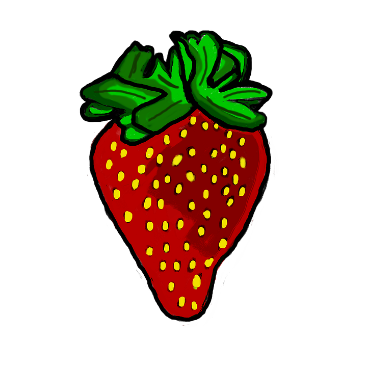 1. 6.		Oslava Dne dětí v KMŠ2. 6.	13:30 – 14:15 Práce s předškoláky         (1. a 2. třída)6. 6.		14:45 – 15:15 Zpívání a zdravé dýchání8. 6.		8 a 8:30 Výlet do Uherského Ostrohu9. 6.	13:30 – 14:15 Práce s předškoláky (1. a 2. třída)14:15 – 15:15 Výtvarný kroužek10. 6.	Vítání občánků (jen vybrané děti)14. 6. 	15:15 – 16:00 Pohybové hry16. 6.	13:30 – 14:15 Práce s předškoláky (1. a 2. třída)16.6.          10:00 účast na cirkuse – ZŠ Staré Město17. 6.	16:30 Svatojánské odpoledne s možností přenocování děti v KMŠ, které nastupují do ZŠ20. 6. 	14:45 – 15:15 Zpívání a zdravé dýchání21. 6.	9:30 Canisterapie v KMŠ22. 6. 	15:30 – 16:00 Ježíškova školka23. 6.	15:30 Rozloučení s předškoláky13:30 – 14:15 Práce s předškoláky (1. a 2. třída)Práce s předškoláky v ostatních třídách probíhají vždy dopoledne podle domluvy učitele. 